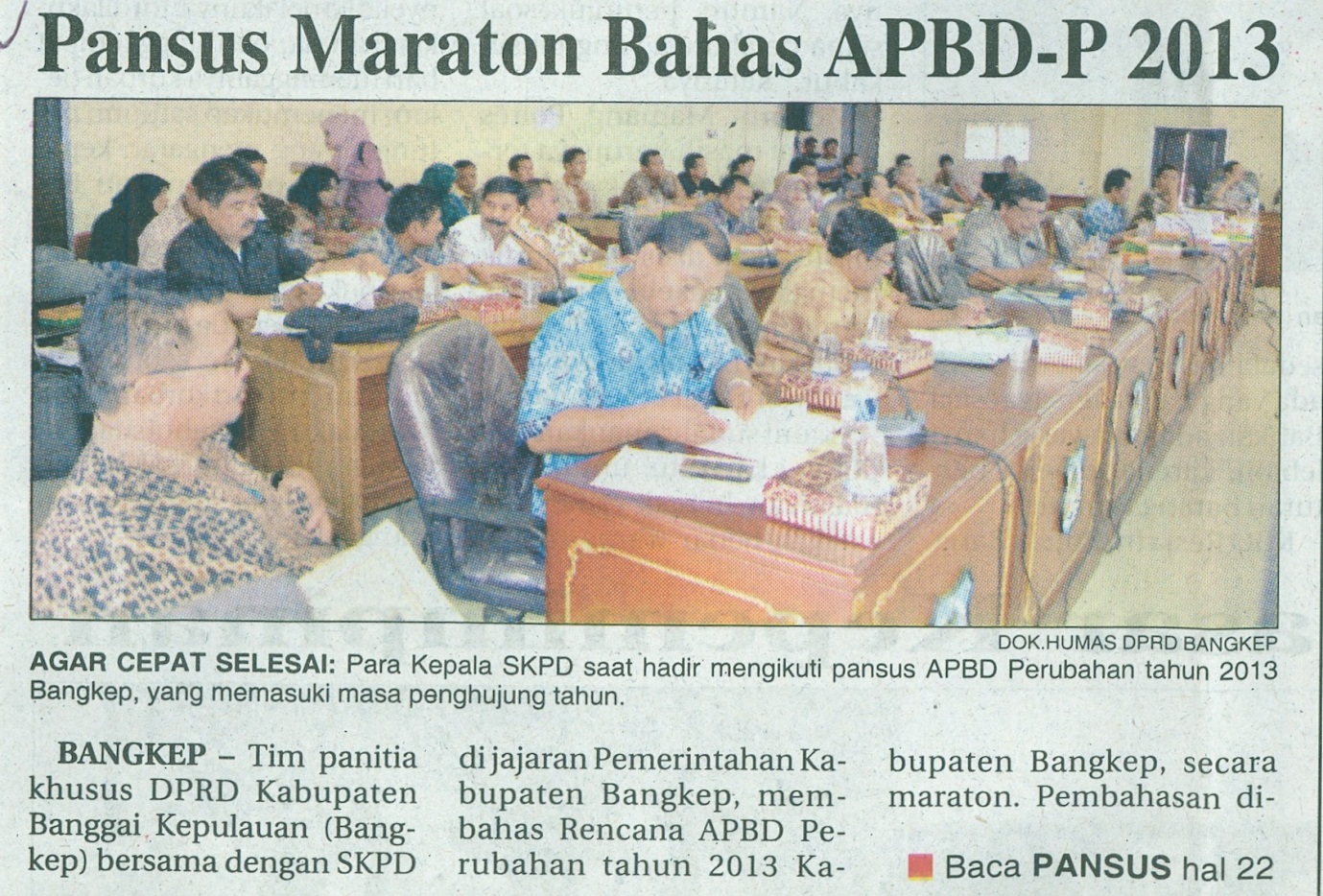 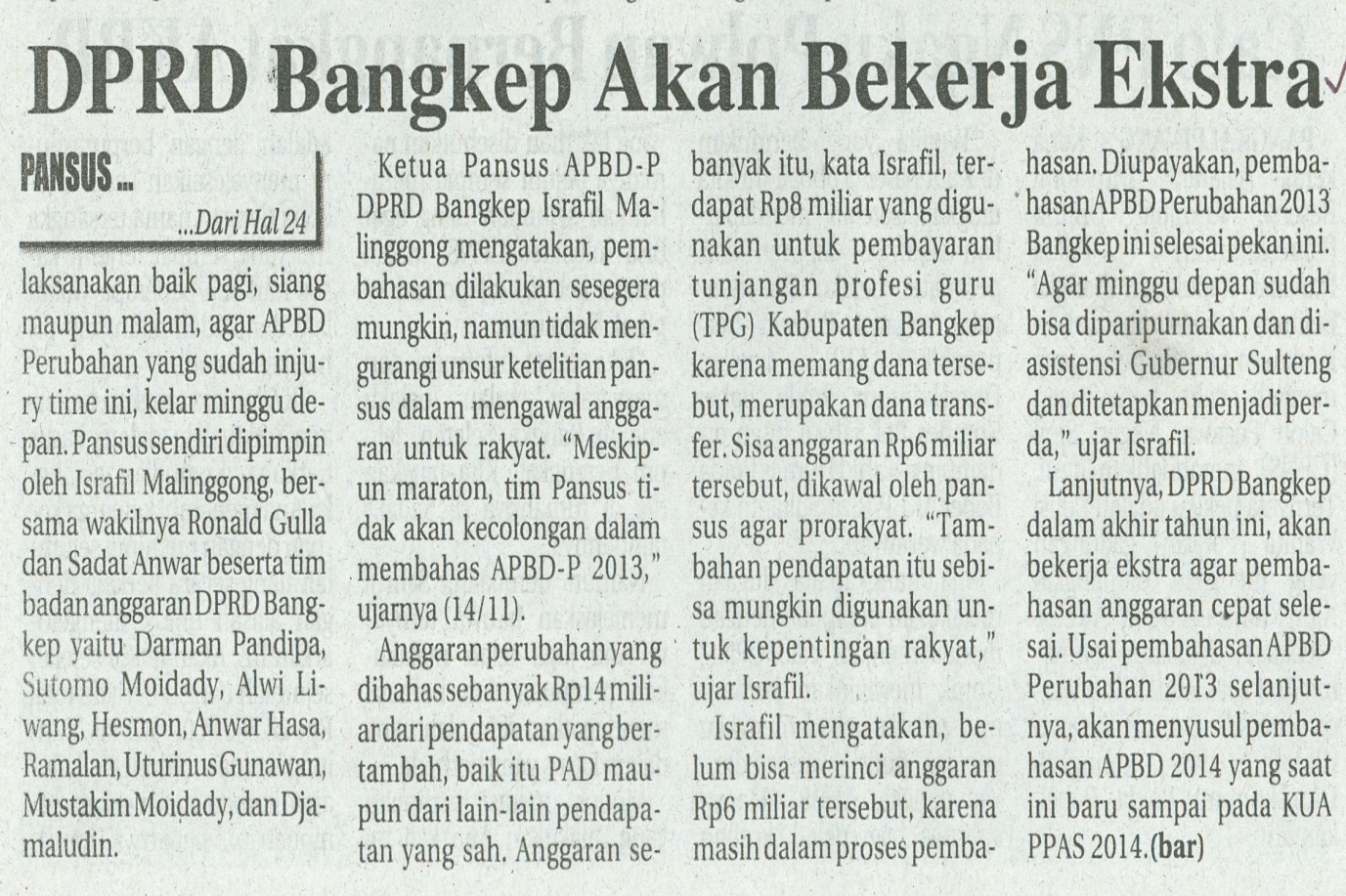 Harian    	:Radar SultengKasubaudSulteng IIHari, tanggal:Jumat, 15 November 2013KasubaudSulteng IIKeterangan:Hal 24, Kolom 16-19, Hal 22 Kolom 26-29KasubaudSulteng IIEntitas:Kabupaten BangkepKasubaudSulteng II